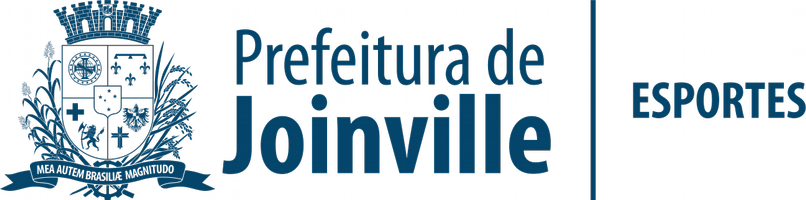 ANEXO IIICURRÍCULO ESPORTIVO E DE PARTICIPAÇÃONOME DO(A) CANDIDATO(A):MODALIDADE:Categoria (Âmbito de competição que participou – Últimos 10 anos):(Assinalar com X no campo correspondente)Formação Profissional/Escolar:(Assinalar com X no campo correspondente)Títulos (Títulos - Últimos 10 anos):Experiência profissional nas modalidades Paradesportivas (No caso de Técnico / Auxiliar Técnico Paradesportivo / Atleta)Observação: A participação e colocação da maior competição mencionada na tabela acima, deve ser comprovada através de apresentação de súmula ou equivalente, notícia ou registro em site oficial, declaração da promotora do evento, declaração da entidade de administração esportiva da respectiva modalidade.InternacionalNacionalEstadualRegionalMunicipalPós GraduadoSuperior completoSuperior incompletoCursos de Capacitação (últimos 4 anos)Ensino médio completoEnsino médio incompletoEnsino Fundamental Anos FinaisEnsino Fundamental Anos IniciaisÂmbitoNome da competiçãoColocaçãoLocalAnoInternacionalPanamericanoNacionalEstadualRegional+ 10 anos9 a 10 anos6 a 8 anos3 a 5 anos1 a 2 anos